от 30 марта 2023 года									       № 135-рО внесении изменений в распоряжение администрации городского округа город Шахунья Нижегородской области от 09.03.2023 № 109-р «Об утверждении Плана мероприятий (Дорожная карта) по централизации бухгалтерского (бюджетного) учета и отчетности в учреждениях культуры городского округа город Шахунья Нижегородской области»Внести следующие изменения в распоряжение администрации городского округа город Шахунья Нижегородской области от 09.03.2023 № 109-р «Об утверждении Плана мероприятий (Дорожная карта) по централизации бухгалтерского (бюджетного) учета и отчетности в учреждениях культуры городского округа город Шахунья Нижегородской области» (с изменениями от 15.03.2023 № 114-р) (далее – Распоряжение): 1.1. Изложить пункт 1.5. Плана мероприятий (Дорожная карта) по централизации бухгалтерского (бюджетного) учета и отчетности в учреждениях культуры городского округа город Шахунья Нижегородской области (далее – План мероприятий) в новой редакции: Управлению делами администрации городского округа город Шахунья Нижегородской области обеспечить размещение настоящего распоряжения на официальном сайте администрации городского округа город Шахунья Нижегородской области.3. Настоящее распоряжение вступает в силу после его подписания.4. Контроль за исполнением настоящего распоряжения оставляю за собой.Глава местного самоуправлениягородского округа город Шахунья							   О.А.Дахно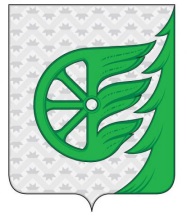 Администрация городского округа город ШахуньяНижегородской областиР А С П О Р Я Ж Е Н И Е1.5.Подготовка предложений по сокращению штатной численности сотрудников, осуществляющих ведение бухгалтерского (бюджетного) учета и отчетности.Передача ставок сотрудников, осуществляющих ведение бухгалтерского (бюджетного) учета и отчетности Списки сотрудников30.03.2023Отдел кадровой и архивной работы,МАУ ДО «Детская школа искусств городского округа город Шахунья Нижегородской области», МБУ ДО «Шахунская детская художественная школа имени О.С. Козырева», МБУ ДО Вахтанская детская музыкальная школа, МБУ ДО «Сявская детская музыкальная школа», МБУ ДО «Детская школа искусств» с. Хмелевицы